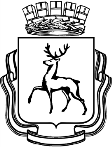 АДМИНИСТРАЦИЯ ГОРОДА НИЖНЕГО НОВГОРОДАМБОУ «Школа  № 100с углубленным  изучением отдельных предметов»улица Снежная, д. 2  г. Нижний Новгород, 603034, тел. (831) 24410 02, факс (831) 2449331e-mail: lenruo100@mail.ruНАУЧНОЕ ОБЩЕСТВО УЧАЩИХСЯФормальдегид и мыНижний Новгород2019СодержаниеСтр.  
Введение                                                                                                                   2 Обзор литературы 	                                                                                           41.1 Альдеги́ды — класс органических соединений                                             4
1.2 Классификация альдегидов                                                                              41.3 Нахождение в природе                                                                                      51.4 Свойства формальдегида                                                                                  51.5 Получение формальдегида                                                                               71.6  Применение формальдегида                                                                            81.7 Токсичность формальдегида                                                                            81.8  Источники образования формальдегида в атмосферном воздухе               91.9 Экологические факторы и уровень формальдегида в помещениях           102. Материалы и методы исследования                                                                122.1. Характеристика объекта исследования                                                        122.2 Качественный анализ предметов обихода на наличие формальдегида     122.3 Действие формальдегида на живые организмы                                           132.4 Ограничение контакта с формальдегидом                                                    143. Результаты и их обсуждение                                                                            153.1 Анкетирование участников Глобальной школьной лаборатории  на сайте ГлобалЛаб                                                                                                              154. Заключение                                                                                                        165. Список литературы                                                                                           186. Приложение                                                                                                       19Теперь мы живем в мире, где лимонад делают из химикатов, а полироль для мебели — из настоящих лимонов.
Альфред Е. Ньюман
ВведениеВ современном мире, химическая промышленность стоит на службе у многих отраслей. Сейчас сильно действующий яд можно встретить в самых разнообразных продуктах и предметах, а  воздействие формальдегида на организм человека приводит к весьма печальным последствиям.  Формальдегид внесен в список достоверно канцерогенных веществ, обладает хронической токсичностью, может являться причиной генетической и хромосомной мутации, отрицательно воздействует на репродуктивные органы, раздражает слизистые оболочки глаз, горла, верхних дыхательных путей, вызывает головную боль и тошноту.Актуальность выбранной темыНекоторые химические вещества, в разных концентрациях могут принести как пользу человеку, так и вред. В настоящее время в связи с разработкой новых строительных материалов, пластмасс, косметических средств, производство не обходится без формальдегида.  Часто из СМИ мы слышим о том, что практически вся мебель, состоящая из древесно-стружечных плит (ДСП), является источником поступления формальдегида в окружающую нас среду.Объект исследования - детские  вещи, кусочки пластика и ДСП.Предмет исследования - содержание в выбранных предметах формальдегида. Цель работы: выявить наличие или отсутствие формальдегида  в предметах обихода.Для достижения цели были поставлены следующие задачи:проанализировать  литературные источники по данной теме;экспериментально установить наличие или отсутствие формальдегида в предметах обихода;доказать отрицательное воздействие формальдегида на живые организмы;провести анкетирование среди участников Глобальной школьной лаборатории на сайте ГлобалЛаб по данной теме;сделать выводы на основе проведенных исследований.В своей работе я использовала следующие методы:Обобщение и систематизация теоретического материала по теме.Эксперимент (качественный анализ предметов обихода на наличие формальдегида)Гипотеза - некоторые предметы обихода (детские игрушки, жалюзи и мебель, изготовленная из ДСП)  могут содержать формальдегид.1.Обзор литературы1.1  Альдеги́ды — класс органических соединенийАльдеги́ды (от лат. alcohol dehydrogenatus — спирт, лишённый водорода) — класс органических соединений, содержащих альдегидную группу (-CHO). ИЮПАК определяет альдегиды как вещества вида R-CHO, в которых карбонильная группа связана с одним атомом водорода и одной группой R. Общая формула СnH2nO.Тривиальные названияВ популярной и научной литературе можно нередко встретить исторические, или тривиальные, названия альдегидов, которые вследствие сложившейся традиции используются вместо систематических названий. Тривиальные названия обычно происходят от названия соответствующих карбоновых кислот, а также от названия источника, из которого был выделен тот или иной альдегид. Так, например, формальдегид (метаналь,  муравьиный альдегид),  ацетальдегид (этаналь,уксусный альдегид),  пентаналь — валериановым альдегидом, цитронеллаль получил своё название, поскольку был выделен из масла цитрусовых.Исторически сложилось, что парфюмеры называют многие пахучие вещества альдегидами, даже те, которые не имеют ничего общего с ними.  1.2 Классификация альдегидовВ зависимости от насыщенности углеводородного заместителя:предельные (насыщенные) альдегиды (ацетальдегид);непредельные (ненасыщенные) альдегиды (акролеин);ароматические альдегиды (бензальдегид).По числу карбонильных групп:альдегиды с одной карбонильной группой (формальдегид);диальдегиды (глиоксаль);многоатомные альдегиды.1.3 Нахождение в природеАльдегидная группа содержится во многих природных веществах, таких, как углеводы (альдозы), некоторые витамины (ретиналь, пиридоксаль). Их следы содержатся в эфирных маслах и часто способствуют их приятному запаху, например, коричный альдегид (в кассиевом масле его может быть до 75 %, а в цейлонском коричном масле даже до 90 %) и ванилин.Алифатический альдегид СН3(СН2)7С(Н)=О (тривиальное название — пеларгоновый альдегид) содержится в эфирных маслах цитрусовых растений, обладает запахом апельсина, его используют как пищевой ароматизатор.1.4 Свойства формальдегидаФормальдегид — первый член гомологического ряда алифатических альдегидов.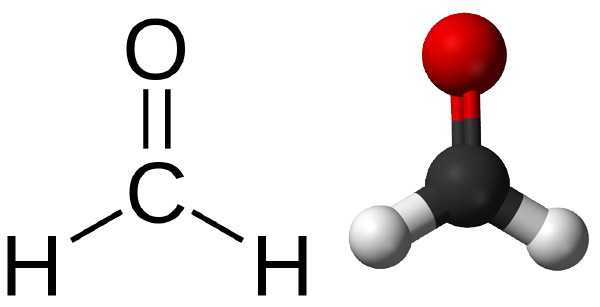 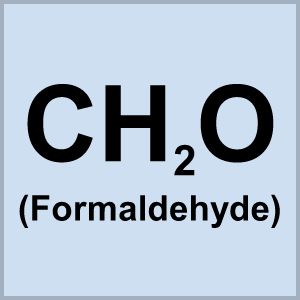 Физические свойстваФормальдеги́д (от лат. formīca «муравей») — органическое соединение, бесцветный газ с резким запахом, хорошо растворимый в воде, спиртах и полярных  растворителях.  Его 40% раствор называется формалином. Токсичен.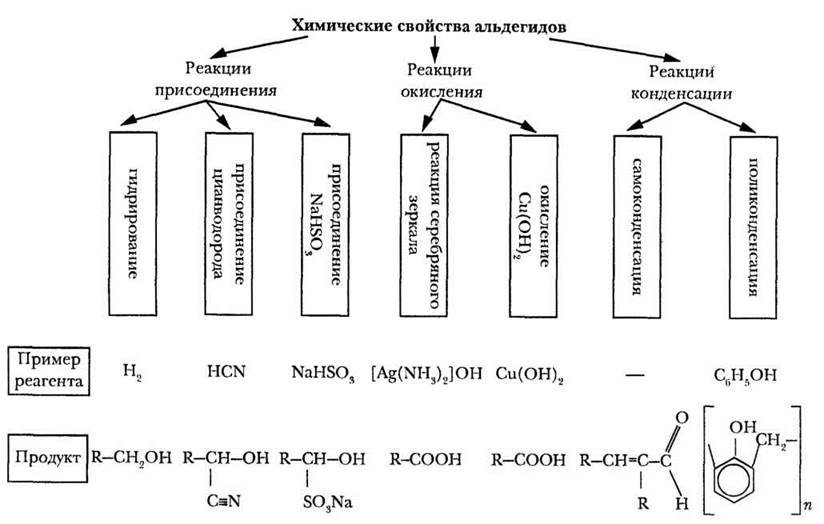 Реакции присоединенияГидрирование (восстановление)HCHO + H2 CH3OH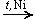  Альдегид   первичный спиртПрисоединение циановодородаHCOH + HCN = HCH(OH)СNПрисоединение NaHSO3 – эта реакция позволяет не только обнаружить альдегиды, но и выделить их из смеси с другими веществами.HCOH + NaHSO3 = HCH(OH)SO3Na Присоединение водыгем – диол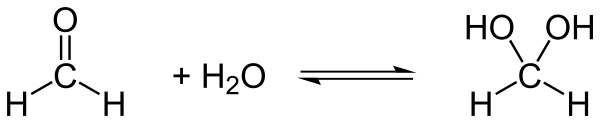 Присоединение спиртов с образованием полуацеталейH-CH = O + C2H5OH ↔H-CH(OH)-O-C2H5 Взаимодействие с аммиаком: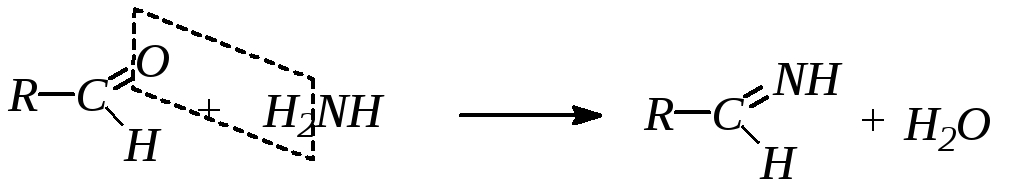 Реакции окисленияреакция «серебряного зеркала»НСОН + 2[Ag(NH3)2]OH  = 2Ag↓ + HCOONH4 + 3NH3 + H2O                                                     формиат аммонияреакция взаимодействия с Cu(OH)2, качественная реакция на альдегидыHCHO + 2Cu(OH)2 2H2O + Cu2O + HCOOH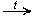 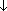 осадок кирпично – красного цвета5HCOH + 4KMnO4 + 6H2SO4 = 4MnSO4 + 2K2SO4 + 5CO2 + 11H2O Реакции полимеризации          nCH2=O t,kat → ( -CH2-O-)n   полиформальдегид                       Реакции поликонденсацииn H-CH=O + (n+1) C6H5-OH  t,kat→ nH2O +  [C6H3(OH)CH2C6H3(OH)]n                      фенолформальдегидная смола 
1.5 Получение формальдегидаокисление метанолаCH3OH + CuO ----> HCOH + Cu + H2Oокисление алканов СН4 + О2→ HCHO + Н2О (при  t=500, каt)дегидрирование метанола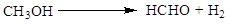 1.6 Применение формальдегидаШирокое применение находит:в бумажной промышленности для улучшения прочности и качества бумаги;в кожевенной — для дубления кожи;в текстильной — для повышения сопротивляемости изделий к сминанию и усадке;в сельском хозяйстве — для обработки семян и корнеплодов, дезинфекции почвы и животноводческих помещений;в медицине — в качестве дезинфицирующего средства.1.7 Токсичность формальдегидаЯвляясь одним из самых токсичных веществ, формальдегид оказывает отрицательное влияние на организм человека. Главная особенность этого канцерогена состоит в его растворимости в воде и спирте, не смотря на то, что само вещество является газом.Формальдегид относится ко второму классу опасности, что свидетельствует о сильной токсичности и пагубном воздействии на здоровье человека:вызывает аллергические реакции кожного покрова и слизистой оболочки; ядовитые пары формальдегида затрудняют функции дыхательной и нервной системы; вредное соединение повышает риск заболевания раком;канцерогенное воздействие газа проявляется в возникновении головных болей, вялости и сонливости.1.8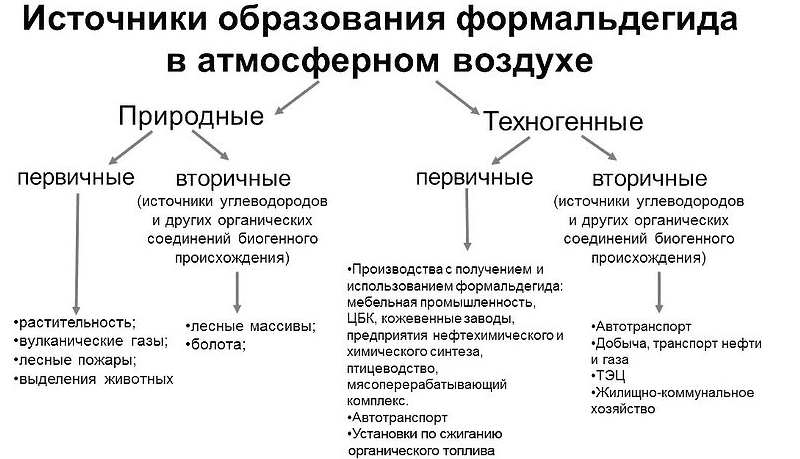 Из техногенных источников образования формальдегида в воздухе на первом месте является выделение формальдегида из содержащих его материалов (древесные плиты, фенопластики, предметы обихода, изготовленные из них).Мебель - потенциальный источник формальдегидаМногие люди, приобретающие новую мебель или задумавшие ремонт в квартире, сталкиваются с таким понятием, как формальдегид.
	Уровень формальдегида в большинстве квартир достаточно велик.  С учетом того, что ПДК формальдегида очень низок (0,5 мг/м³), а порог раздражающего действия еще ниже (0.012 мг/м3), этот фактор не может не беспокоить. ПДК свободного формальдегида в игрушках 0,1мг/л.Почти все мебельные комплекты из дерева, в том числе из массива, покрытого окисляющимися отделочными лакокрасочными и другими материалами, могут выделять существенные количества свободного формальдегида в жилых помещениях домов,  особенно в течение первых шести месяцев после применения. Типичные материалы, используемые в изготовлении мебели, включают ДСП, МДФ (фибролит) и фанеру.   Мебель может быть сделана и из фанеры хорошего качества. Даже такая мебель становится мощным источником формальдегида, хотя и меньшим, чем сделанная из ДСП и ДВП. Достаточно обычно использование всех трех типов материалов (ДСП, ДВП и фанеры) в одном предмете или комплекте мебели.Большая часть продаваемой деревянной мебели сделана из древесных материалов с использованием мочевинформальдегидных смол.  Формальдегид в игрушкахВо многих дешевых игрушках из Китая концентрация альдегида превышена во много раз.   Токсичные вещества могут присутствовать и в других детских товарах, в том числе в одежде, сосках, обуви и посуде. Предельно допустимые концентрации большинства этих веществ, регламентированные в Санитарных нормах и правилах,  недобросовестные производители товаров для детей часто нарушают.1.9 Экологические факторы и уровень формальдегида в помещенияхУровень формальдегида в жилых домах зависит  от мощности и количества его источников,  от климатических условий снаружи и внутри.  Существенным среди них внутренняя температура и относительная влажность, в диапазоне 18—30 градусов Цельсия.Рост температуры на каждые 5 градусов приводит  к удвоению содержания формальдегида в воздухе.  При увеличении относительной влажности от 30 до 70%  приводит кувеличению уровня формальдегида до 40%-ого.Более низкие зимние уровни формальдегида вызваны увеличением вентиляции, которая  понижает содержание формальдегида в воздухе помещений. Увеличение вентиляции связано с большей разницей температуры внутри и снаружи. Максимальные значения концентрация формальдегида достигает при теплых, влажных условиях. Выделение формальдегида из исходных материалов никогда не прекратится полностью.2. Материалы и методы исследования2.1. Характеристика объекта исследованияРабота выполнена на базе школьной химической лаборатории МБОУ «Школа №100 с углубленным изучением отдельных предметов» под руководством учителя химии – Палий Л.И.. Реактивы:HCHO (р-р),[Ag(NH3)2]OHОборудование: пробирки, штатив, колбы, стеклянная палочка, мерный стакан.  Проведено анкетирование по данной теме на сайте ГлобалЛаб (Глобальная школьная лаборатория).Материал:детские вещи;ДСП (из которого делается большая часть мебели);кусочки пластика;белок куриного яйца;побеги растений Методы:2.2Качественный анализ предметов обихода на наличие формальдегидадетские вещи;ДСП (из которого делается большая часть мебели);кусочки пластика;Исследуемые образцы измельчили и поместили в химические стаканы, добавили воду, чтобы формальдегид, содержащийся в образцах, перешел в раствор. Настаивали в течение 72 часов. Полученные водные вытяжки исследовали на наличие формальдегида.  Реакция «серебряного зеркала» является качественной реакцией на альдегиды, это реакция восстановления серебра из раствора аммиачного комплекса серебра [Ag(NH3)2]OH.  В результате в пробирке образуется тонкий зеркальный налет серебра.НСОН + 2[Ag(NH3)2]OH  = 2Ag↓ + HCOONH4 + 3NH3↑ + H2OБралипо1 мл исследуемого раствора из каждого стакана и добавляли несколько капель аммиачного раствора оксида серебра, затем смесь осторожно нагревали. В результате проведенного эксперимента мы обнаружили, что образец с водной вытяжкой, где находились кусочки пластика, содержит формальдегид, значит, он может быть его источником.2.3 Действие формальдегида на живые организмыВлияние формальдегида, на комнатные растения: Реактивы: раствор формальдегида различной концентрации: слабый (1%-ный) и насыщенный (40%-ный). Взяли 3 побега растений и поместили их в 3 пробирки, в одной из которых была чистая вода, в другой - слабый раствор формальдегида, а в третьей - более концентрированный раствор. После этого в течение   дня наблюдали за изменениями, происходящими с растениями. В пробирке с водой никаких изменений не произошло, а в двух других побеги  завяли. В более концентрированном растворе  завяли   за один урок, а в пробирке с маленькой концентрацией  - к концу учебного дня. Осаждение белка формальдегидом:При добавлении слабого раствора формалина к раствору белка выпал осадок, он был менее плотный, чем тот осадок, который выпал при добавлении к раствору белка насыщенного раствора формальдегида. 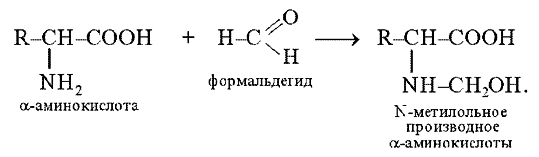 Вывод:  раствор формальдегида более высокой концентрации вызвал необратимые изменения растительного организма и белковых молекул куриного яйца.  2.4 Ограничение контакта с формальдегидомДля профилактики и скорейшего удаления из жилых помещений паров формальдегида следует прибегать к следующим методам:Регулярно проветривать помещение и делать влажную уборку (особенно в первые пол года после покупки новой мебели).В жилых помещениях завести домашние растения, поглощающие токсические вещества из воздуха (папоротник, хамедорею, драцену, плющ, фикус Бенджамина)Поддержание оптимальной температуры и влажности воздуха.Проводить уборку в резиновых перчатках (уменьшить контакт с моющим веществом).3. Результаты и их обсуждения3.1 Анкетирование участников Глобальной школьной лаборатории  на сайте ГлобалЛаб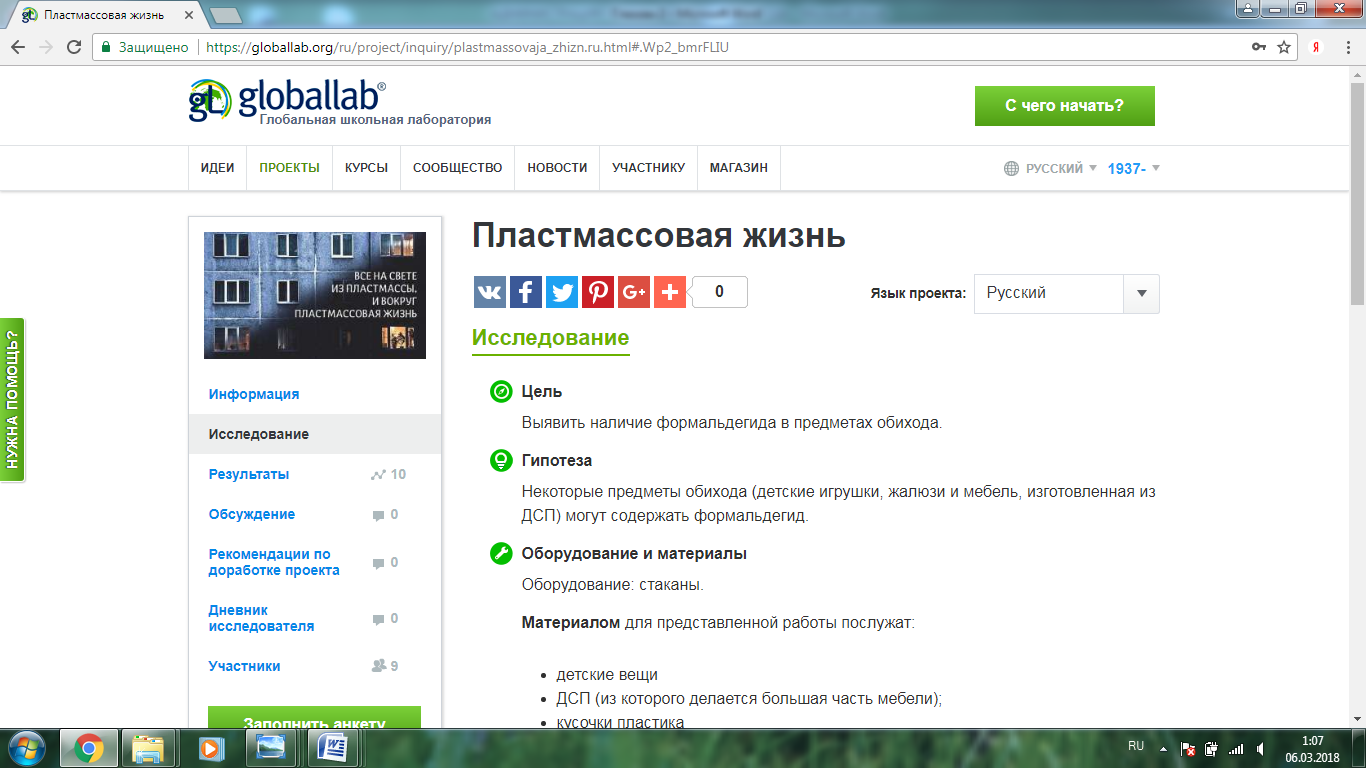 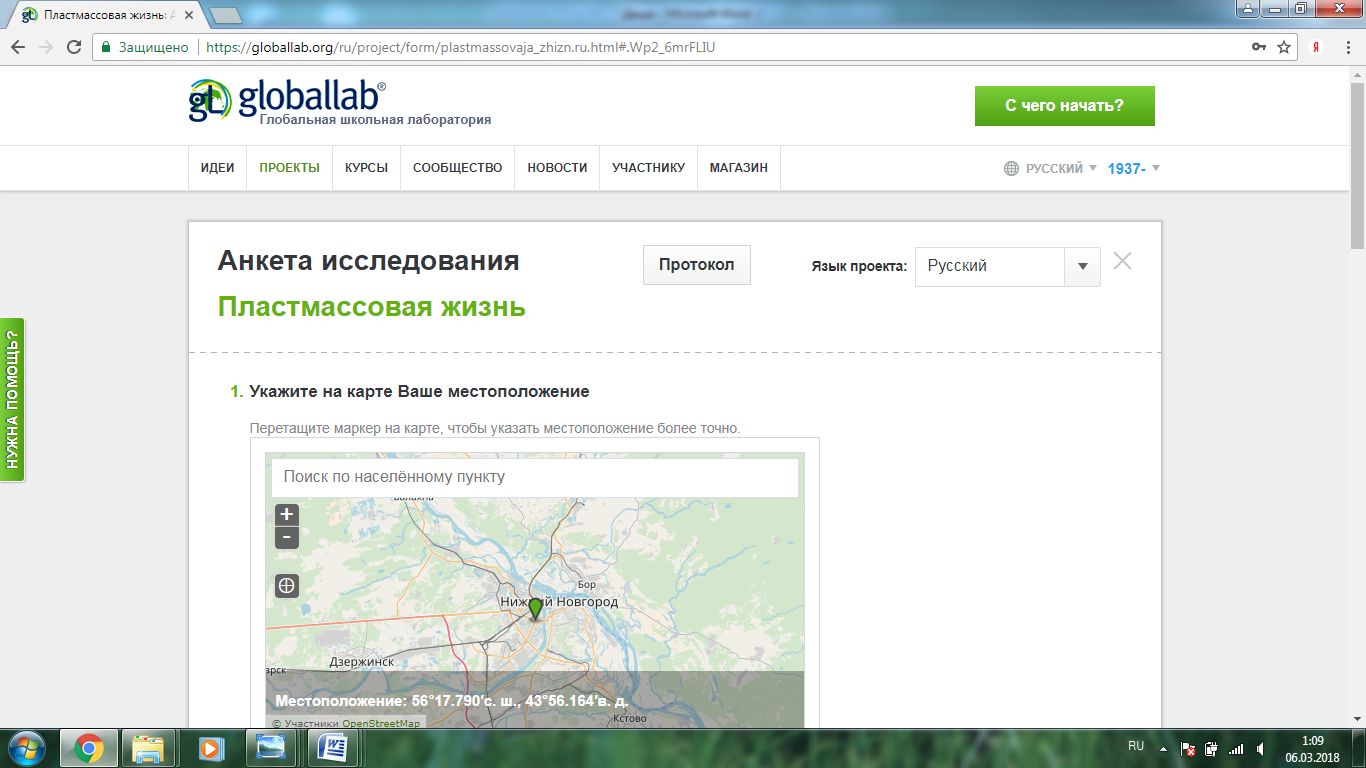 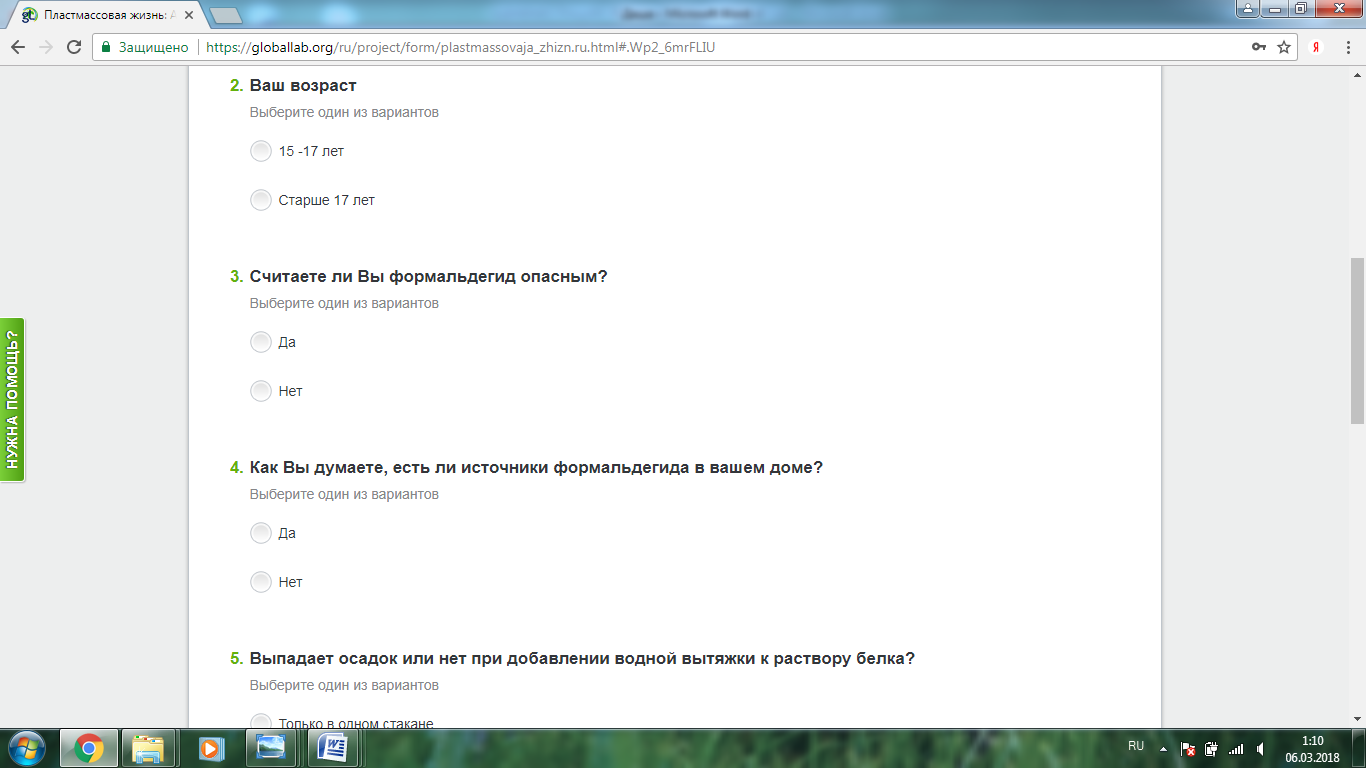 4. ЗаключениеПо информации ЗАО «ВНИИДРЕВ»  в перспективе до 2020 г. структура потребления древесных плит в производстве мебели изменится в сторону сокращения доли ДСП и увеличения доли MDF. Вместе с тем наблюдается ужесточение требований к производителям в области уменьшения токсичности продукции. Все это позволяет заключить, что снижение класса эмиссии СН2О остается актуальной проблемой, требующей пристального внимания. К сожалению, на сегодняшний день в России большинство исследователей отдают предпочтение изучению древесностружечных плит, что начинает вступать в противоречие с требованиями промышленности. Для ликвидации дисбаланса и разработки новых, современных технологий снижения токсичности MDF требуется проводить исследования.Выводы:		В данной работе были:проанализированы литературные источники по данной теме;экспериментально установлено наличие  формальдегида в предметах обихода;доказано отрицательное воздействие формальдегида на живые организмы;проведено  анкетирование среди участников Глобальной школьной лаборатории на сайте ГлобалЛаб по данной темеМатериалы, полученные в ходе работы, могут быть использованы в качестве дополнительного методического пособия при изучении школьниками темы «Альдегиды».5. Список литературы1. Алексеев С.В. и др. Экологический практикум школьника. - М: Учебная литература, 2005г, 303с.2. Юфит С.С. Яды вокруг нас. Вызов человечеству.- М.: Классикс Стиль, 2002г, 368с.3. Рафаель Э. Выделение из формальдегида древесностружечных плит. М.: Экология, 1991 – 160 с.4. Анохин А.Е. Снижение токсичности мебели: Монография.М.: МГУЛ, 2002 г – 111 с.Интернет-ресурсы1.http://poleznoevrednoe.ru/zdorovie/formaldegid-chto-eto-takoe/    Портал о здоровье и благополучие2. http://fb.ru/article/143174/formaldegid---chto-eto-kakovo-ego-vliyanie-i-kak-ego-poluchayut 3.https://ru.wikipedia.org/wiki/%D0%A4%D0%BE%D1%80%D0%BC%D0%B0%D0%BB%D4.1%8C%D0%B4%D0%B5%D0%B3%D0%B8%D0%B4  Материал из Википедии — свободной энциклопедии4.https://yandex.ru/images/search?text=%D1%84%D0%BE%D1%80%D0%BC%D0%B0%D0%BB%D1%8C%D0%B4%D0%B5%D0%B3%D0%B8%D0%B4&stype=image&lr=47&source=wiz Международное агентство по изучению рака 6. ПриложениеКачественный анализ предметов обихода на наличие формальдегида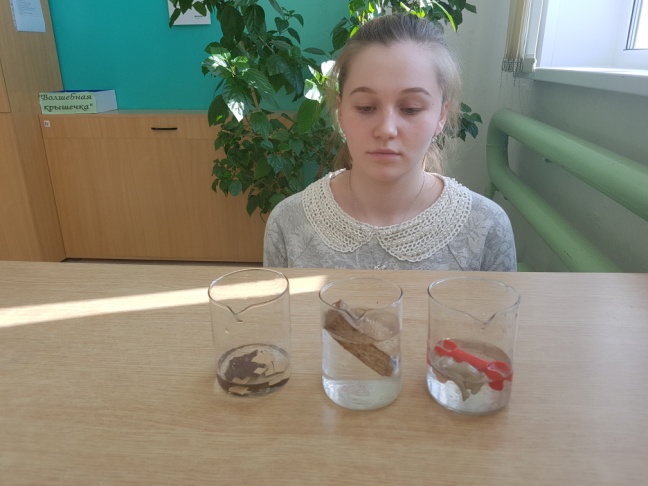 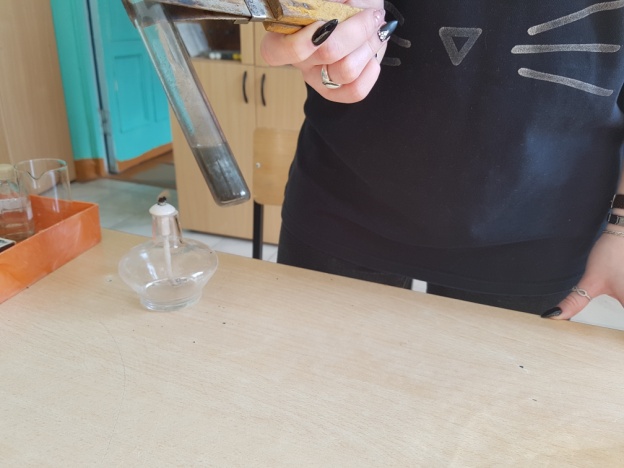 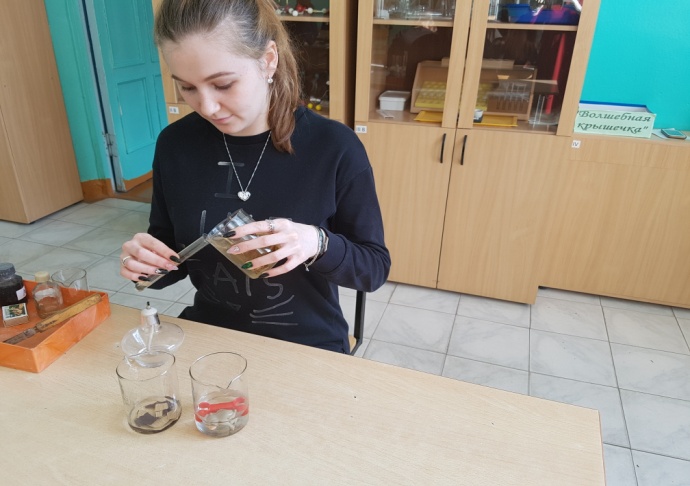 Действие формальдегида на живые организмы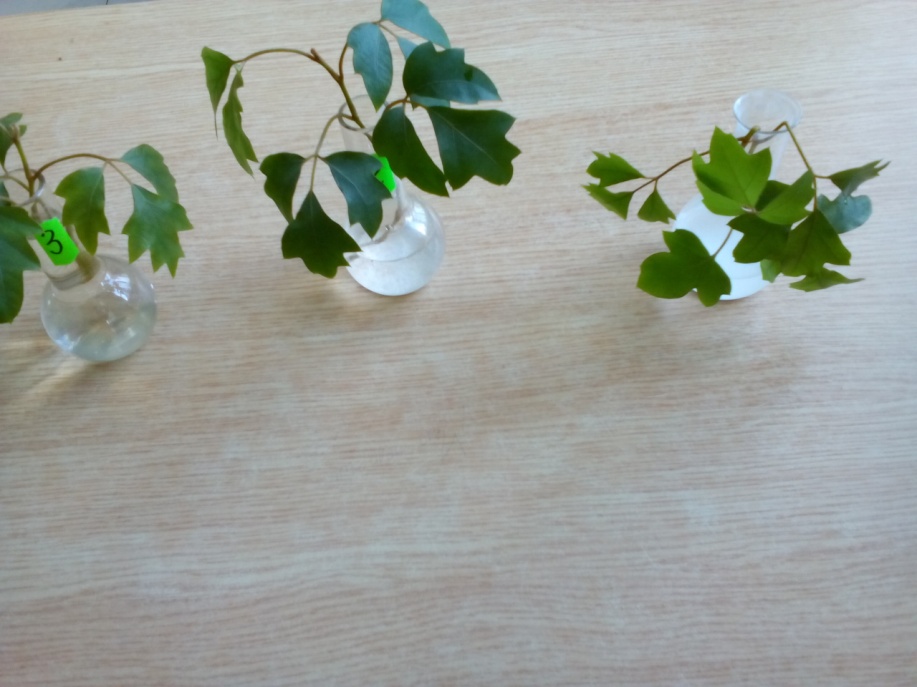 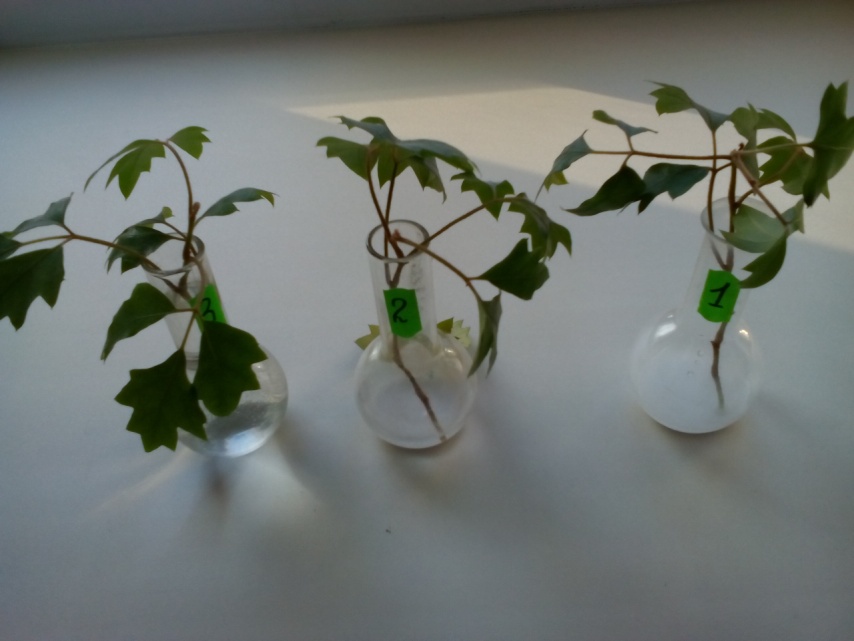 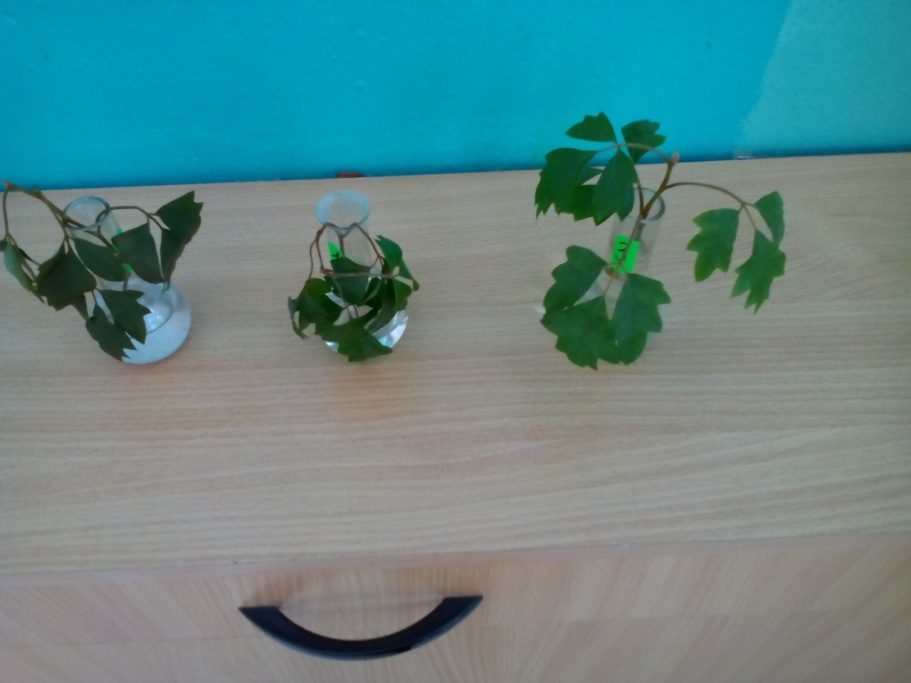 Осаждение белка формальдегидом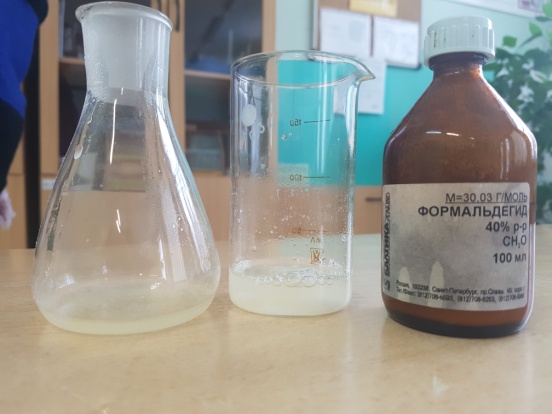 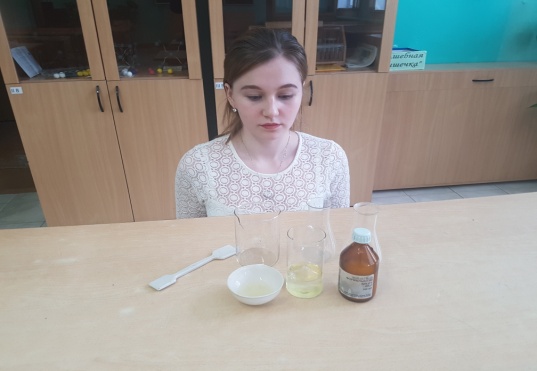 Способы ограничение контакта с формальдегидом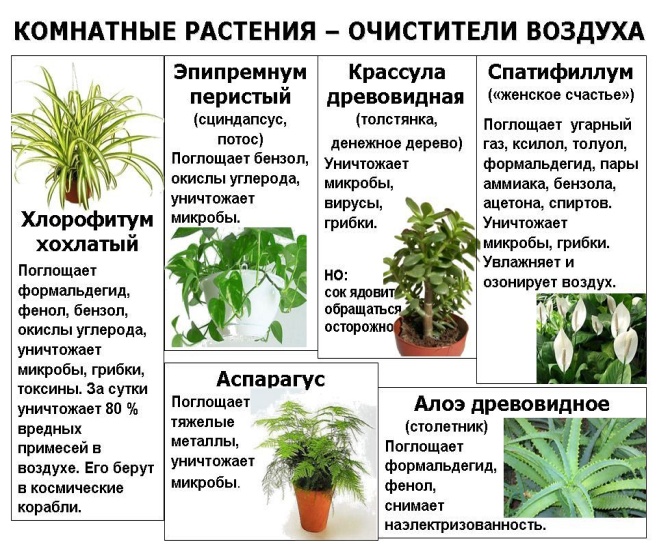 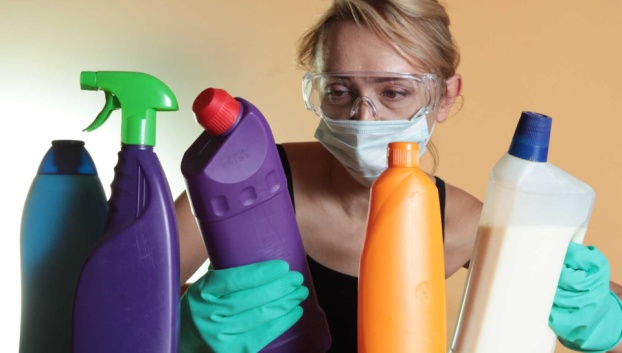 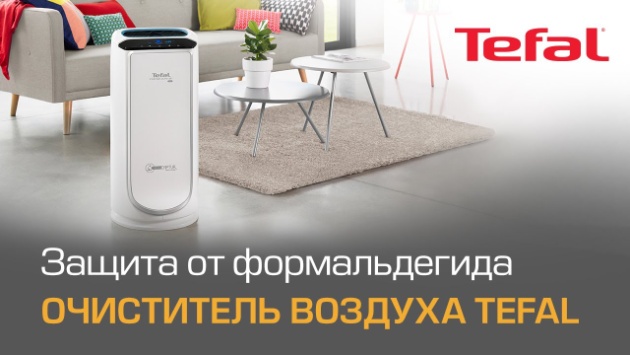 Выполнила: ученица 11-б классаГлазова Дарья АлексеевнаРуководитель:  Палий Лидия Ивановна,учитель химии